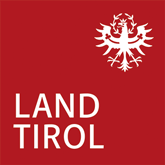     AbrechnungsformularVerbesserung des BetreuungsschlüsselsKinderkrippeFür jede beantragte Gruppe ist ein Abrechnungsformular auszufüllen.Name der Gruppe: Anwesenheiten während des Kinderbetreuungsjahres:Zur Befüllung der Tabelle Doppelklick auf die Tabelle.
Alle blauen Felder müssen befüllt werden und beziehen sich nur auf die Öffnungszeit, in der mehr als 8 Kinder anwesend waren. Die Zeiten sind mit Kommastellen einzutragen. (z.B. 07:15 Uhr muss mit 7,25 eingetragen werden.)  Öffnungszeiten der Gruppe während des Kinderbetreuungsjahres:StandardöffnungszeitVon: 	Bis:	Ist die Gruppe jahresdurchgängig geöffnet?	 Falls Nein: Angabe SommerferienVon:	Bis: 	Einsatz von zusätzlichem Personal		Es wird bestätigt, dass die Vorgaben zur Verbesserung des Betreuungsschlüssels laut § 5 Z 7 der Richtlinie während des gesamten Kinderbetreuungsjahres erfüllt wurden. (Bitte ankreuzen) 		Es wird bestätigt, dass die Angaben korrekt sind, sowie mit den Angaben in KIBET übereinstimmen.	Die Jahreslohnkonten des angegebenen Zusatzpersonals sind dem Dokument anzuhängen.______________________
(Unterschrift/Signatur, Vertretungsbefugtes Organ)Name Antragsteller*in: Name der Kinderkrippe/OESTAT-Nr.: 